ЧЕРКАСЬКА МІСЬКА РАДА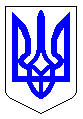 ЧЕРКАСЬКА МІСЬКА РАДАВИКОНАВЧИЙ КОМІТЕТРІШЕННЯВід 15.12.2015 № 1379Про  внесення  змін  до  рішення виконавчого комітету Черкаської міської ради від 11.03.2015 № 279 “Про  надання   командитномутовариству “Леонід” містобудівнихумов і обмежень забудови земельної ділянки по бульв. Шевченка, 150”Розглянувши заяву командитного товариства “Леонід”, враховуючи договір оренди землі від 17.10.2006, зареєстрований в Черкаській регіональній філії ДП «Центр ДЗК при Держкомземі України» від 20.10.2006 № 040677500398, відповідно до ст. 29, п.8 ст. 37, п.11 ст. 39, ст. 40 Закону  України  „Про регулювання містобудівної діяльності” та п. 9а ч. 1 статті 31 Закону України “Про місцеве самоврядування в Україні”, виконком міської радиВИРІШИВ:	1. Внести зміни до рішення виконавчого комітету Черкаської міської ради від 11.03.2015 № 279 «Про  надання   командитному товариству “Леонід” містобудівних умов і обмежень забудови земельної ділянки по бульв. Шевченка, 150», а саме: в пунктах 1,  2.1 рішення та в додатку до рішення пункт 10 загальних даних містобудівних умов та обмежень забудови земельної по бул. Шевченка,150 словосполучення: «будівництво  двох окремих багатоповерхових житлових будинків із вбудовано-прибудованими приміщеннями» викласти в такій редакції: «будівництво двох окремих багатоповерхових житлових будинків із вбудовано-прибудованими приміщеннями (ІІ черга)».1.1. В додатку до рішення пункт 1 та 3 загальних даних містобудівних умов та обмежень забудови земельної по бул. Шевченка,150 викласти в такій редакції: «1. Назва об’єкта будівництва - будівництво  двох окремих багатоповерхових житлових будинків із вбудовано-прибудованими приміщеннями (ІІ черга);3. Наміри будівництва - будівництво двох окремих багатоповерхових житлових будинків із вбудовано-прибудованими приміщеннями (ІІ черга)».1.2. В додатку до рішення пункт 10 загальних даних містобудівних умов та обмежень забудови земельної по бул. Шевченка,150 викласти в такій редакції:«10. Основні техніко-економічні показники забудови земельної ділянки:площа забудови —  до 2100 кв.м;поверховість – 12 поверхів;	кількість квартир – 177, з них:	однокімнатних – 135;двокімнатних – 42;площа вбудовано-прибудованих приміщень – до 2600 кв.м.будівельний об’єм будівлі : вище рівня + 0,00 – до 55000 куб.м.;	                                             нижче рівня + 0,00 – до 6500 куб.м».В додатку до рішення пункти 1 та 2  містобудівних умов та обмежень викласти в такій редакції:«1.	Граничнодопустима висота будівель —  житлових будинків до 42 м;2. Максимально допустимий відсоток забудови земельної ділянки — до 35%».2. Контроль за виконанням рішення покласти на директора департаменту архітектури, містобудування та інспектування Савіна А. О.Міський голова								А.В. БондаренкоДодаток до рішення виконавчого комітетувід                              № ________                 ЗМІНИДО МІСТОБУДІВНИХ УМОВ І ОБМЕЖЕНЬЗАБУДОВИ ЗЕМЕЛЬНОЇ ДІЛЯНКИпо бул. Шевченка, 150           що надані рішенням виконавчого комітету від 11.03.2015 № 279І. Текстова частина.Загальні дані:1. Назва об’єкта будівництва - будівництво двох окремих багатоповерхових житлових будинків із вбудовано-прибудованими приміщеннями (ІІ черга);3. Наміри будівництва - будівництво  окремих багатоповерхових житлових будинків із вбудовано-прибудованими приміщеннями (ІІ черга);10. Основні техніко-економічні показники забудови земельної ділянки:площа забудови —  до 2100 кв.м;поверховість – 12 поверхів;	кількість квартир – 177, з них:	однокімнатних – 135;двокімнатних – 42;площа вбудовано-прибудованих приміщень – до 2600 кв.м.будівельний об’єм будівлі : вище рівня + 0,00 – до 55000 куб.м.;	                                             нижче рівня + 0,00 – до 6500 куб.м.Містобудівні умови та обмеження:1.	Граничнодопустима висота будівель —  житлових будинків до 42 м;2. Максимально допустимий відсоток забудови земельної ділянки — до 35%.Заступник начальника управління планування та архітектури департаменту архітектури, містобудування таінспектування                                                      			       Р.В. Єпік